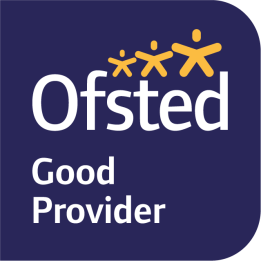 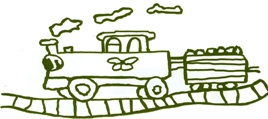 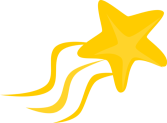 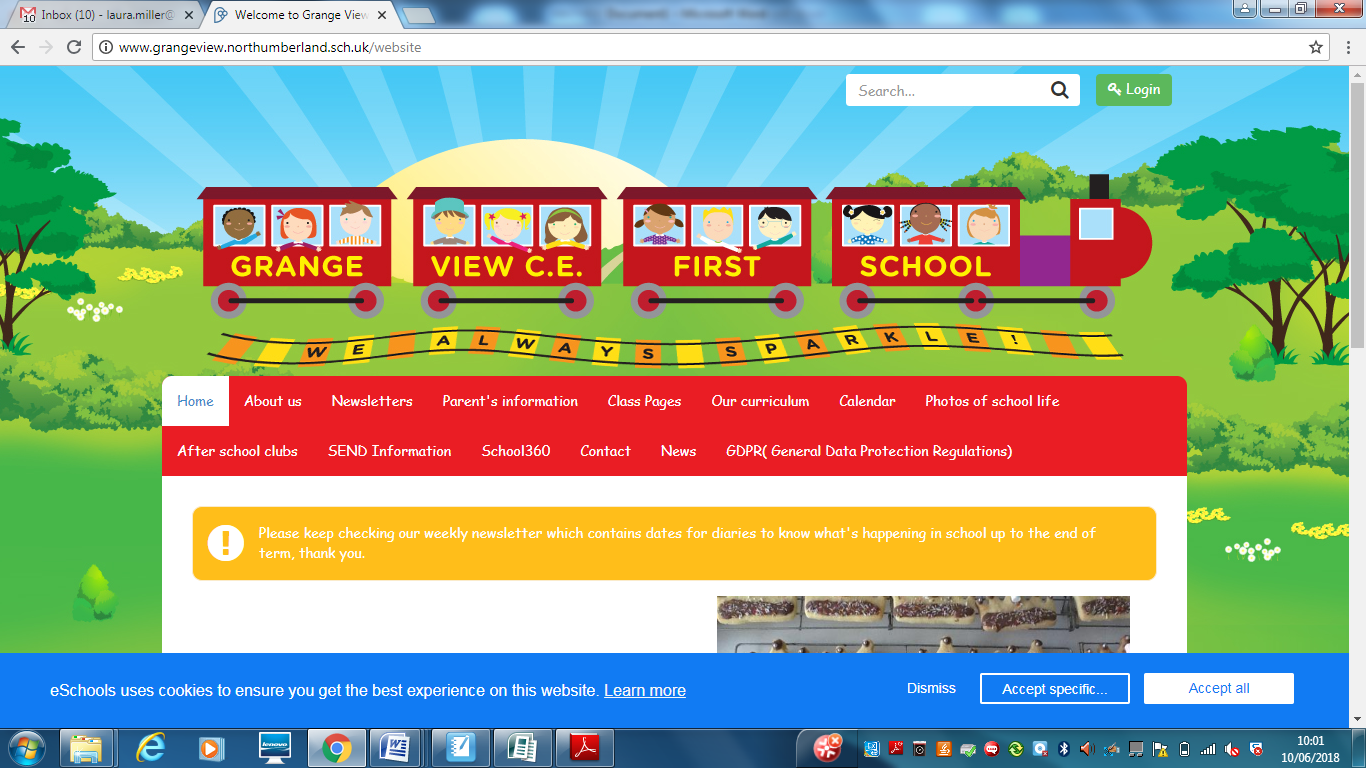 We aim to SPARKLE!Dear Parents /Carers                                                                                                                      4th December 2020                                                                                        COVID TESTINGIf anyone in your household is being tested you MUST NOT send your child to school until you have received the negative test results back. If test results come back positive then your child must isolate at home for 14 days before they can return back to school. School has a number of tests on site for anyone who cannot get to a test centre. Thankyou for your support with this. Christmas Fun 2020!Christmas Films from the week beginning 7th December As a treat for Y1-Y4 we are offering a FREE Christmas Film club to each class in their bubbles. We will be providing a drink and a treat and a Christmas movie chosen by the teacher.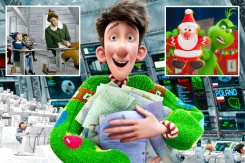 Mon 7th Dec – Christmas Movie and Treats Reception and Y1 - 3pm- 4.30pm in their classroom Tues 8th Dec – Christmas Movie and Treats Y2 - 3- 4.30pmWed 9th Dec – Christmas Movie and Treats Y3 - 3- 4.30pm Thurs 10th Dec- Christmas Movie and Treats Y4 - 3- 4.30pm Please collect your child from their usual gate at 4.40pm ThankyouCostumes Your child’s class teacher will be in touch soon with you via Class Dojo about which day your child needs to be in their costume. Please check your messages on Class DojoThe National School Games Santa DashFriday 11th December 2020 - #santasmiles #yourschoolgames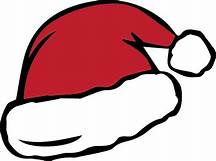 On Friday 11th December we will be joining thousands of other young people across the country, who will be pulling on their Santa hats for the National School Games Santa Dash!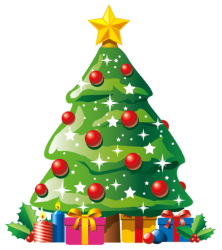 A timetable will be set in school during the day so we can all take part. Christmas cards may be sent in this year from the 1st December every Mon or Tues in your child’s bubble then they will be quarantined for 72 hours before we give them out to friends in our bubbles every Friday. Dates for the diary:Mon 7th onwards- Christmas Movies after school all week, Pantomime online, Fri 11th – Remotely Christmas – events online in school. Santa Dash Mon 14th Dec- Christmas Events in bubbles in school all week. Friends of GV Raffle drawn + Acorn Party in the morning. Oak Party in the afternoon please come to school in party clothesTues 15th- Elm Party in the morning and Beech Party in the afternoon please come to school in party clothesWed 16th- Chestnut Party in the morning and Willow Party in the afternoon please come to school in party clothesThurs 17th – Christmas Jumper and Lunch dayFriday 18th Dec- School closes at 1.15pm onwards for Christmas see staggered pick up times below.Tuesday 5th Jan- School reopens.Thurs 28th Jan- KS1 – Visiting artist in schoolLast day for term- School will close early but will be staggered just as it is at the moment:Oak- 1.15pm- Bungalow gate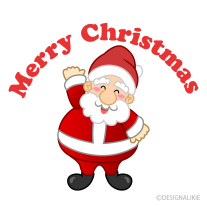 Elm- 1.15pm- Main path gateBeech- 1.30pm- Main path gate Chestnut- 1.30pm- Cycle path gate Willow-1.15pm-Grange Court Gate
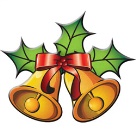 Christmas RaffleRaffle books have been sent home with your child - £1 per ticket.Prizes include: 3 hampers including beauty and children’s things donated by a parent 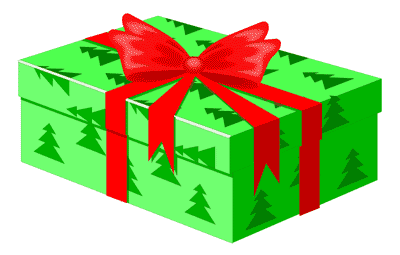 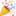 Co-op donation Chip shop voucher Cakes by Malcolm Northumbria cakes donation Ladhar voucher A reading cushion hamper from ‘oh sew cherished’ Various bottles of spirits and wineBeer Selection boxes Please return any unsold tickets to school by Monday 7th December. All stubs and money need to be back in by the 9th December. If anyone has any other prizes or donations please get in touch. Thank You.WE NEED YOU!!!!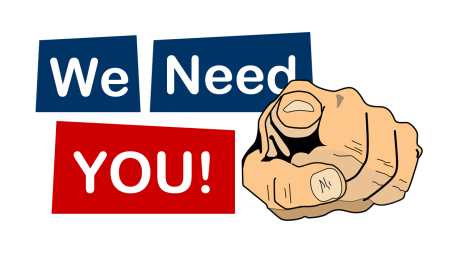 If you have a child or know a family where a child is turning 3 before December 31st please get an application for a place in our Nursery as spaces are limited from January 2021.Any parents who are not entitled to the free extra 15 hours childcare can now pay for extra regular sessions per week. The charge is £12 per afternoon session. Please call the office if you would like to use this provisionABSENCESPlease can everyone ensure they call Mrs Brown in the office to report an absence of any kind as she does not have access to class Dojo. Thankyou.Co-op We are over the moon we have been chosen for fundraising with our local Co-op. The Co-op Local Community Fund supports projects across the UK that their members care about.Every time you buy selected Co-op branded products and services, you raise funds for our school. They also give all money raised from shopping bag sales to our cause, to help even more. WE LOVE THE CO-OP!!!!!!Packed lunchesWe are encouraging all packed lunches to have a least 3 healthy items in their boxes/bags .This could include brown bread, cheese, fruit, veg,  yogurts  and no sugar drinks etc. The children love getting a sticker if they can show us how healthy their lunch boxes are.Class DOJOTHANKYOU to all our families who use class DOJO but please remember this is not a 24/7 answering service as the staff teach during the day and may not see your message until after school. I do not expect staff to answer any messages after 5pm as they go home to their families.But please do check for messages that the staff schedule to send after school, thankyou.WE STILL NEED YOUR HELP - Parent QuestionnairesOnly 6 parents have completed an online questionnaire and we would love your support as always! Please support us further by getting in touch with myself or your child’s class teacher if we can help any of our families any further or if you have any suggestions that we can consider. Or even better complete the parent questionnaire online: https://parentview.ofsted.gov.uk/   THANKYOURemote learning plans Every class is ready for any further lockdown or isolation periods that may happen in the future; we really hope that this is not the case. Every child will receive a learning pack and will also be set tasks on Class Dojo and through Mathletics. Reception 2021 applications now openPlease use the following link to apply for your child’s place at their next school - https://www.northumberland.gov.uk/Education/Schools/School-admissions-places-appeals-1/Reception-entry-applications.aspx#receptionentryapplicationsJewelleryPlease ensure all earrings are removed or taped up as staff cannot remove or cover them for any child. If this does not happen your child may miss their PE lesson. PE- clothing On your child’s PE day we ask you send them in school PE T-shirt with school sweatshirt and any dark sports bottoms with trainers. This supports with no changing during the day.PE Days:Oak- Thursday pmElm- Tuesday and Friday pmBeech- Friday pmChestnut- Monday and Wed pmWillow- Monday and Wed pmOn a normal day please send your child in  school uniform with all black shoes or trainers as the new guidance states - Uniforms do not need to be cleaned any more often than usual, nor do they need to be cleaned using methods which are different from normal.ATTENDANCEThe most important message is children should be in school as much as possible as every day that a child misses school, for whatever reason, they miss out on vital learning.We will be continuing to monitor our classes’ attendance every week and individual class percentages will be published here each week. It is vital that children attend school every day possible to ensure that they are able to start catching up on learning that they may have missed during the school closure and holidays. Children should not attend school if they are showing any Covid symptoms or if they are required to self-isolate as a result of being in contact with anyone who is showing symptoms.Can my child go to school if they have a cold? The NHS advises that if a child has mild cold-like symptoms they should continue to go to school. Sore throats and blocked or runny noses are not symptoms of Coronavirus. We have routines in place should a child in school show symptoms of Coronavirus and will isolate the child and contact parents to collect them immediately, self -isolate and book a test.This week’s attendance: W/C    30.11.2020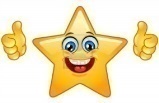 Stars of the Week:NO HOLIDAYS will be authorised in term time. Please remember your child has missed months of schooling this year and the staff are working hard to get every child up to speed.We have Education Welfare Officer working with us this year who will be monitoring attendance very closely; especially any families who take holidays in term-time.Hands, Face, Space campaignThe ‘Hands, Face, Space’ campaign is urging the public to continue to wash their hands, cover their face and make space to control infection rates and avoid a second peak. Consistent adoption of these behaviours is particularly important in places outside of educational settings which do not implement the wider protective measures in the system of controls set out in our detailed guidance.Coronavirus (COVID-19) is an easy virus to kill when it is on skin. It is essential that everyone washes their hands more often, using soap and water for at least 20 seconds. Schools and other education settings must ensure that staff and pupils clean their hands regularly, including when they arrive, when they return from breaks, when they change rooms and before and after eating.Responding to those with coronavirus (COVID-19) symptomsIt is vital that educational settings only ask children or staff to self-isolate and recommend they get a test if they develop symptoms of coronavirus (COVID-19). Those sent home to self-isolate, having been in close contact with someone who has tested positive, should only get tested if they develop symptoms themselves. The symptoms of coronavirus (COVID-19) are a high temperature, a new, continuous cough, or a loss or change to your sense of smell or taste. The capacity of the NHS Test and Trace system must be protected for those with symptoms of the virus. Booking is essential for drive in and walk in test sites, and under 18’s must be accompanied by a parent or guardian.NEW Risk Assessment - (a copy of which is on the school website) SIMS Online payments – COIVID SAFE CASH FREE SYSTEMOur new online payment system for any services in school is now active. Thank you to all of those who have already signed up and began using it. You should have received an activation code via email. Please follow the online instructions to set this up to make any future payments. Any issues please email or call the office. Thank you. Please don’t hesitate to contact us if you have any questions or concerns at admin@grangeview.northumberland.sch.uk****Please note – no cash is to be brought into school unless we ask specifically (often for the Friends of Grange View events) All payments for school lunch, milk, uniform, trips etc. should all be made online. Due to Covid, we need to avoid handling cash as much as we can.*****Thank you once again for your support and patience during this different way of school life. We continue to follow the government message: BY STAYING ALERT – AND FOLLOWING THE RULES- WE CAN CONTROL THE VIRUS  Louise Laskey – Headteacher 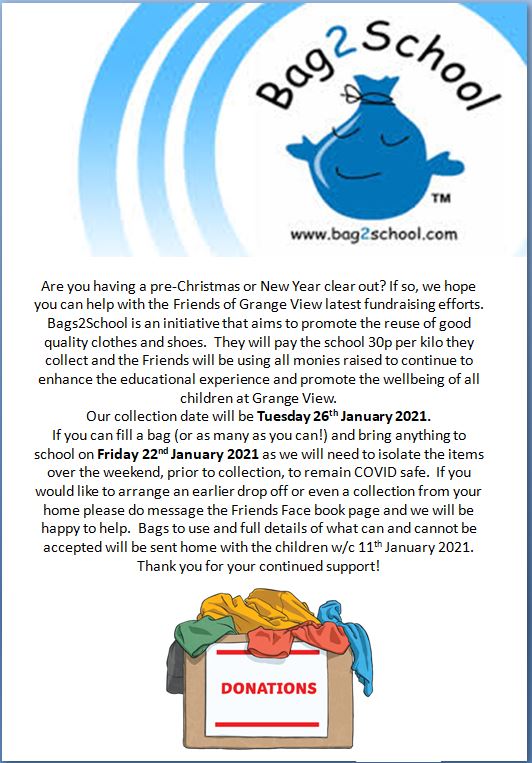 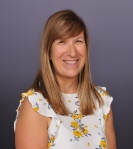 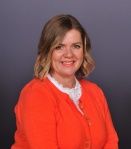 